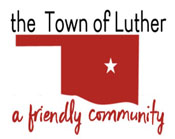 
SPECIAL MEETING MINUTESBOARD OF TRUSTEES FOR THE TOWN OF LUTHERTUESDAY, FEBRUARY 9, 2021, AT 6:00 P.M.LUTHER TOWN HALL108 SOUTH MAIN STREET, LUTHER, OKLAHOMA 73054Call to order by Jenni White.Invocation by Terry Arps.Pledge of Allegiance was led by Jenni White.Roll Call was given by Jenni White. Present were Jenni White, Trandy Langston, Terry Arps, Brian Hall and Jeff Schwarzmeier. All members were present. Determination of a quorum was made by Jenni White.Trustee Comments. No comments.PROPOSED EXECUTIVE SESSION: Consideration and possible action to enter into Executive Session for confidential communications and discussions with legal counsel and other staff members as requested and to interview actual candidates for the position of Municipal Judge as authorized by 25 O.S. §307(B)(1), and for related discussion, all pertaining to the employment, hiring, and appointment of an individual salaried public officer or employee. Jenni White moved to enter into Executive Session, 2nd by Terry Arps. The Vote: All (5) Yes.PROPOSED ACTION FOLLOWING EXECUTIVE SESSION: Consideration, discussion, and possible reasonable action, including extending an offer for the position of Municipal Judge, requesting additional information from candidates, and directing the Town Attorney to draft a contract.  The meeting was reconvened into Open Session by Jenni White. Jenni White moved to authorize the Mayor to extend a conditional offer to a candidate and direct the Town Attorney to place a contract on for consideration at the February 25, 2021 Planning Meeting, 2nd by Trandy Langston. The Vote: All (5) Yes.Adjourn. Trandy Langston made a motion to adjourn, 2nd by Jenni White. The Vote: All (5) Yes.Transcribed by Interim Town Clerk-Treasurer, Scherrie Pidcock, on February 16, 2021.